Gönüllülük çalışmaları dersini alan Pazarlama bölümü öğrencilerimiz 21 mart down sendromu farkındalık günü kapsamında genç kardeşlerimizi ziyaret etti. Bu özel günde öğrenci arkadaşlarımız kardeşlerimizle oyunlar oynayıp, boyama yaparak onlarla eğlenceli vakit geçirdiler ve güzel anılar biriktirdiler.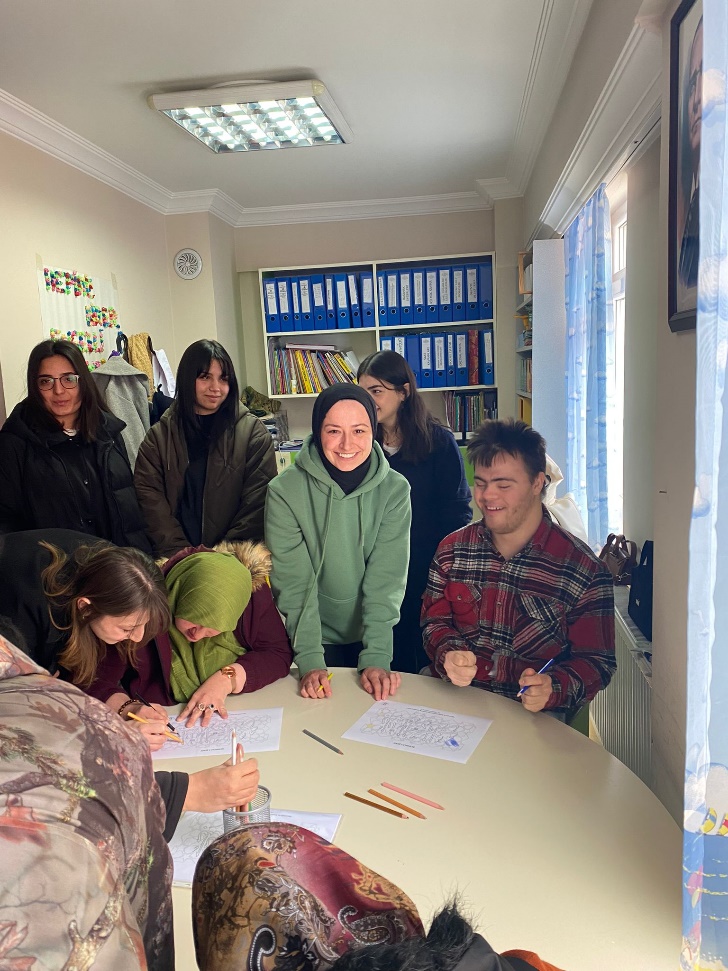 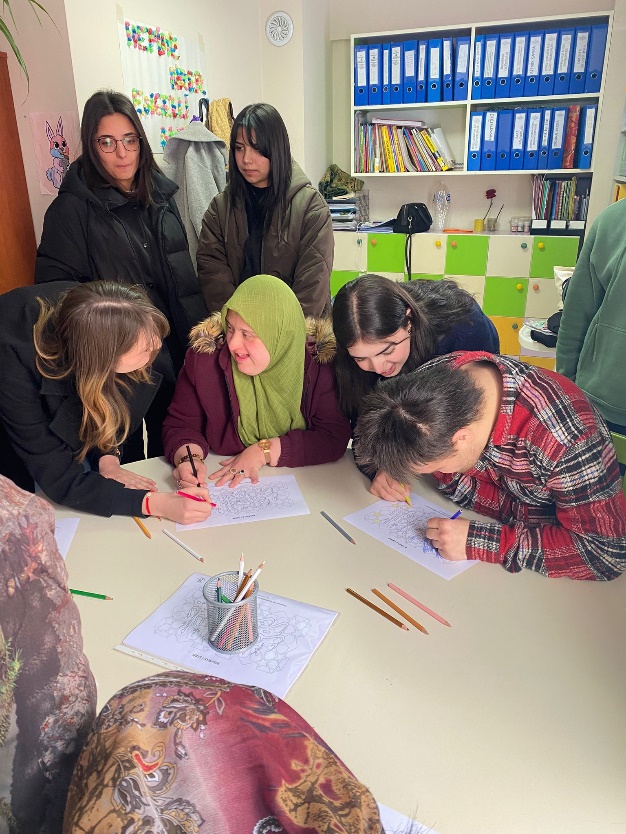 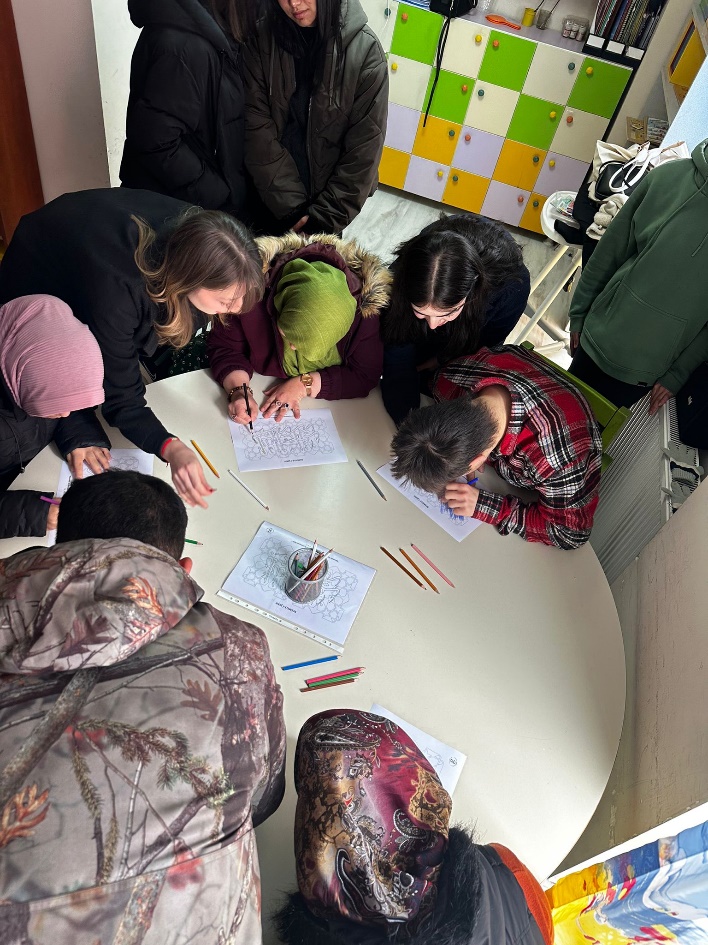 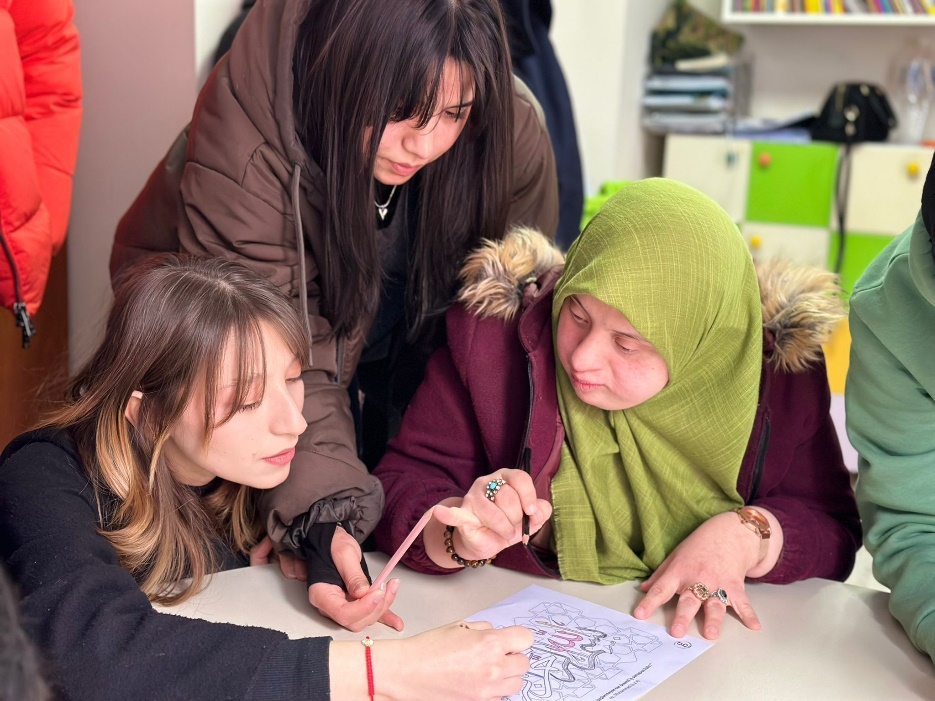 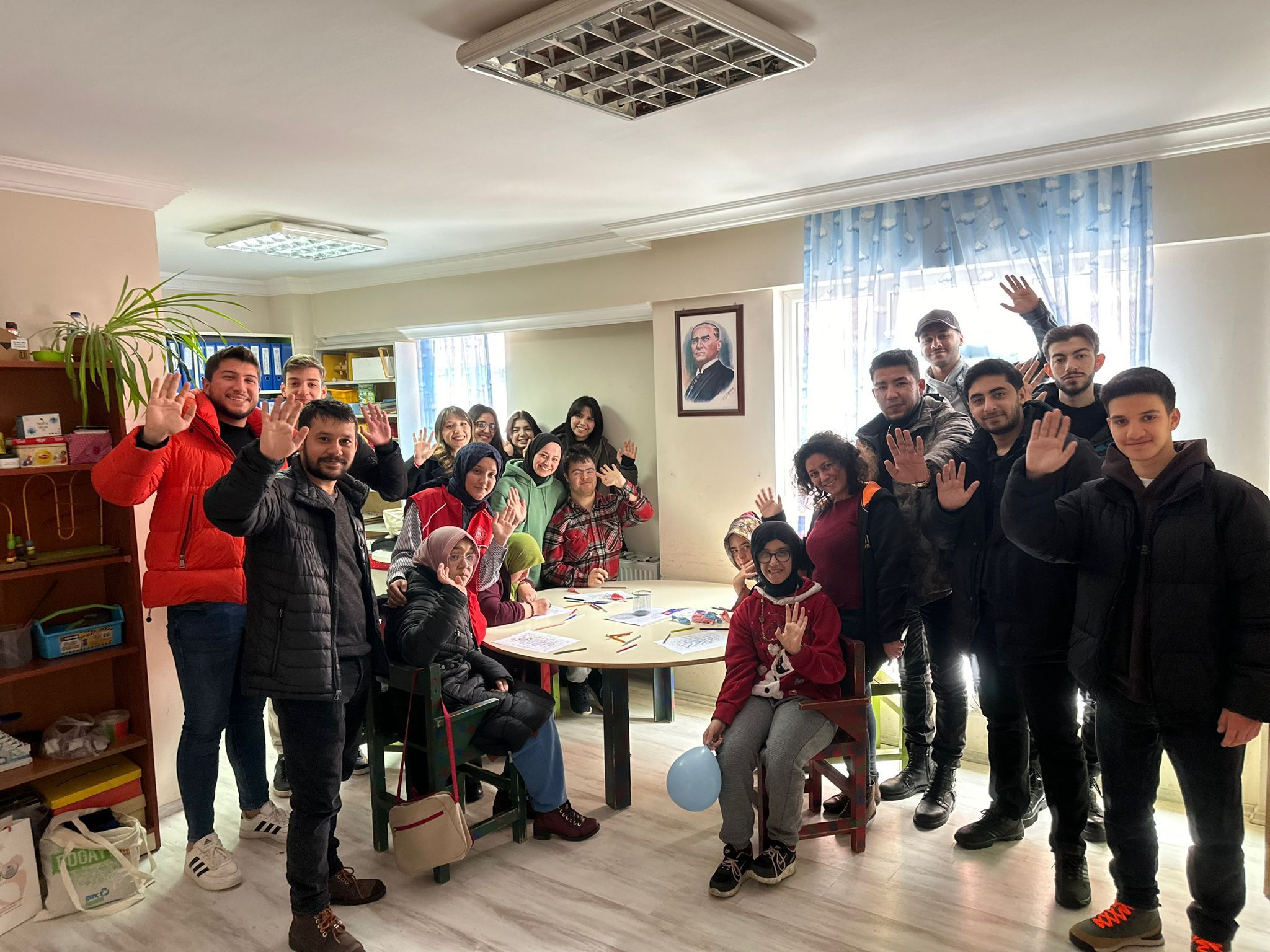 